На основу члана 116. став 1.  Закона о јавним набавкама („Сл.гласник РС“ бр.124/2012, 14/2015 и 68/2015), Градска управа за инфраструктуру и развој  Града Ужица објављујеОБАВЕШТЕЊЕ О ЗАКЉУЧЕНОМ УГОВОРУ
Врста поступка: јавна набавка мале вредности  Врста предмета набавке: радовиОпис предмета набавке: Путна инфраструктура у МЗ ГостиницаВрста наручиоца: градска и општинска управаИнтернет страница наручиоца: www.uzice.rs Редни број јавне набавке у плану набавки: 1.3.26Природа, обим, основна обележја, место извођења радова: изградња путне инфраструктуре у МЗ Гостиница и то I пут Костића ћуприја-Тук, л=35м;  II Пут Торине-Маринковићи, л=35м;  III Пут Петровићи-Трешњев пањ, л=100м; IV Пут Торине-Прогон, л=165м; V Пут Јановкино гувно-Млађеновићи, л=200м; обим радова: дефинисан предмером радова на путној инфраструктури МЗ Гостиница, место извођења радова: МЗ Гостиница.Назив и ознака из општег речника набавке: радови на путевима – 45233140-2.Процењена вредност јавне набавке: 2.000.000 динара без ПДВ-аУговорена вредност јавне набавке: 1.998.990 динара без ПДВ-а                                                             2.398.788 динара са ПДВ-ом(Начин финансирања: Наручилац 67% од уговорене вредности, односно 1.339.323,30 динара без пдв-а, 1.607.187,96 динара са пдв-ом и МЗ Гостиница 33% од уговорене вредности односно 659.666,70 динара без пдв-а, односно 791.600,04 динара са пдв-ом)Критеријум за доделу уговора: најнижа понуђена ценаБрој примљених понуда:1 (једна) понудаНајвиша понуђена цена: 1.998.990 динара без ПДВ-аНајнижа понуђена цена: 1.998.990 динара без ПДВ-аНајвиша понуђена цена код прихватљивих понуда: 1.998.990 динара без ПДВ-аНајнижа понуђена цена код прихватљивих понуда: 1.998.990 динара без ПДВ-аДео или вредност уговора који ће се извршити преко подизвођача: не наступа са подизвођачемДатум доношења одлуке о додели уговора: 06.07.2020. годинеДатум закључења уговора:  08.07.2020. годинеОсновни подаци о добављачу:  ЈКП Нискоградња Ужице, ул.Међај бр.19, ПИБ:100597962; МБ:07221436Период важења уговора: до испуњења уговорних обавезаОколности које представљају основ за измену уговора: околности су дефинисане чланом 21. и чланом 22. предметног уговораЛица за контакт: Славиша Пројевић, slavisa.projevic@uzice.rs и Милица Николић, milica.nikolic@uzice.rs   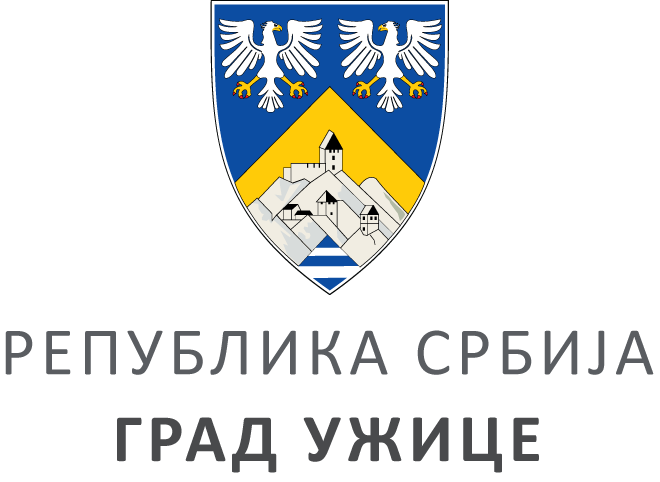 ГРАДСКА УПРАВА ЗА ИНФРАСТРУКТУРУ И РАЗВОЈГРАДСКА УПРАВА ЗА ИНФРАСТРУКТУРУ И РАЗВОЈГРАДСКА УПРАВА ЗА ИНФРАСТРУКТУРУ И РАЗВОЈГРАДСКА УПРАВА ЗА ИНФРАСТРУКТУРУ И РАЗВОЈVIII ББрој: 404-153/20ББрој: 404-153/20Датум:Датум:09.07.2020. године